NUMERO ASSEGNATO ALLA PRATICA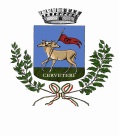 Al SUAP del Comune di …CERVETERIIl sottoscritto, consapevole che le false dichiarazioni, la falsità degli atti e l’uso di atti falsi sono puniti ai sensi del codice penale eche, se dal controllo effettuato, emergerà la non veridicità del contenuto di quanto dichiarato, decadrà dai benefici conseguenti alprovvedimento eventualmente emanato sulla base della dichiarazione non veritiera (Art. 75 e 76 dpr 28.12.2000 n. 445)TRASMETTE COMUNICAZIONE RELATIVA A:Nome attività OggettoED A TAL FINE DICHIARA AI SENSI DEGLI ARTT. 46 E 47 DEL DPR 28.12.2000 N. 445 CHE:DICHIARAZIONI ANAGRAFICHE   Telefono   ___________________  _      Cellulare                   _____________________  Fax  ___________________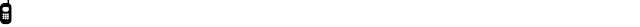  @ E-mail____________________________________   PEC   _________________________________________ai sensi dell’art. 19 della L. n. 241 del 7/8/1990,come sostituito dall’art.49, comma 4-bis della Legge 30 luglio 2010 n.122Ai sensi del D. Lgs. 59/2010 e sue successive modificazioniAi sensi della L.R. 33/1999, nelle parti ancora applicabili;Ai sensi del Decreto Legislativo 25/11/2016, n° 222;SEGNALAVARIAZIONE DEL LEGALE RAPPRESENTANTEDATI RIFERITI ALL’ESERCIZIO O ALL’ATTIVITA’ INTERESSATI DALLA VARIAZIONIDICHIARAZIONI RELATIVE ALLA SPECIFICA ATTIVITA’VARIAZIONE DELLA RAGIONE O DELLA DENOMINAZIONE SOCIALEDATI RIFERITI ALL’ESERCIZIO O ALL’ATTIVITA’ INTERESSATI DALLA VARIAZIONIDICHIARAZIONI RELATIVE ALLA SPECIFICA ATTIVITA’per effetto dell’ atto redatto presso lo studio notarile ___________________________________________ repertorio n. ________ del___________e registrato a _______________il ___________la Ragione Sociale (per le S.N.C. e le S.A.S.) o la DenominazioneSociale (per le S.P.A. le S.A.P.A. le S.R.L. e Società Cooperative) della Società indicata nel quadro A3 è variataVARIAZIONE DELLA RAGIONE SOCIALE O DELLA DENOMINAZIONE SOCIALEDATI RIFERITI ALL’ESERCIZIO O ALL’ATTIVITA’ INTERESSATI DALLA VARIAZIONIDICHIARAZIONI RELATIVE ALLA SPECIFICA ATTIVITA’TRASFORMAZIONI SOCIETARIEDATI RIFERITI ALL’ESERCIZIO O ALL’ATTIVITA’ INTERESSATI DALLA VARIAZIONIDICHIARAZIONI RELATIVE ALLA SPECIFICA ATTIVITA’1) La presente sezione deve essere compilata in caso di mutamento della tipologia della società (ad es. da S.N.C. a S.A.S. o a S.R.L. e S.P.A.] od in caso di fusione escissione della società senza trasferimento di aziendaVARIAZIONE DEL SOGGETTO IN POSSESSO DEI REQUISITI PROFESSIONALI DATI RIFERITI ALL’ESERCIZIO O ALL’ATTIVITA’ INTERESSATI DALLA VARIAZIONIDICHIARAZIONI RELATIVE ALLA SPECIFICA ATTIVITA’* Specificare il motivo del rilascioData                                                                                                                                                              IL Dichiarante                                                                                                                                                              _______________________* Allegare fotocopia non autenticata di un documento di riconoscimento (in corso di validità), altrimenti la firma va apposta inpresenza del dipendente addetto a ricevere la praticaAllegati:1. Dichiarazione relativa al possesso dei requisiti di onorabilità da parte del o di uno dei nuovi legali rappresentanti o del nuovo preposto (allegato 1): allegare per ogni soggetto fotocopia di documento di riconoscimento in corso di validità2. Dichiarazione relativa al possesso dei requisiti professionali da parte del o di uno dei nuovi legali rappresentanti o del nuovo preposto (allegato 2): allegare per ogni soggetto fotocopia di documento di riconoscimento in corso di validità3. Elenco dei soggetti cessati dalla carica di Legale Rappresentante della società (allegato 3).4. Altre eventuali dichiarazioni richieste dal Comune a seconda dei casi o che il soggetto intende fornire nel proprio interesseALLEGATO N. 1 Dichiarazione relativa al possesso dei requisiti di onorabilità da parte del o di uno dei nuovi legalirappresentanti o del nuovo prepostoDICHIARANOAI SENSI DEGLI ARTT. 46 E 47 DEL DPR 28.12.2000 N. 445 consapevole/i che le false dichiarazioni, la falsità degli atti e l’uso di atti falsi sono puniti ai sensi del codice penale e che, se dal controllo effettuato, emergerà la non veridicità del contenuto di quanto dichiarato, decadrà/anno dai benefici conseguenti al provvedimento eventualmente emanato sulla base della dichiarazione non veritiera:□ di essere in possesso dei requisiti di onorabilità necessari per l’esercizio dell’attività di cui al comma 1 lett. a) b), c), d), e), f), dell’art. 71 del D.lgs 26.3.2010 n. 59.□di essere in possesso dei requisiti di onorabilità necessari per l’esercizio dell’attività di cui al comma 1 lett. a) b), c), d), e), f), e comma 2 dell’art. 71 del D.lgs 26.3.2010 n. 59. (n.b. per la somministrazione di alimenti e bevande, per il commercio su aree pubbliche su posteggio od in forma itinerante, con abilitazione alla somministrazione)□che non sussistono nei propri confronti le cause di divieto, decadenza o sospensione di cui all’art. 10 della l. 31/05/1965 n. 575 (normativa antimafia).□ di essere informati ai sensi del D.Lgs. 30 giungo 2003 n. 196:- di dover obbligatoriamente conferire i propri dati personali compilando il presente modulo; che gli stessi dati saranno trattati dal Comune, quale Titolare, nonché dal Dirigente dello SUAP, quale Responsabile, in modo cartaceo e telematico, per le sole finalità istituzionali inerenti il rilascio del provvedimento unico finale; che il Comune potrà, ai sensi della vigente normativa, comunicare i suddetti dati a tutti gli Enti che dovranno intervenire nel procedimento, nonché diffondere gli stessi mediante programmi informatici; di poter conoscere, ai sensi dell’art. 7, l’esistenza dei propri dati personali, di poterli aggiornare, rettificare od integrare qualora fosse necessario, nonché di richiederne la cancellazione quando trattati in violazione di legge;Firma* del primo dichiarante  ________________________________________Firma* del secondo dichiarante  ______________________________________Firma* del terzo dichiarante _________________________________________Data ……………………………………………………...* Allegare fotocopia non autenticata di un documento di riconoscimento (in corso di validità), altrimenti la firma va apposta in presenza del dipendente addetto a ricevere la pratica. In caso di cittadino extracomunitario allegare il permesso di soggiornoN.B. se i nuovi legali rappresentanti sono in numero maggiore a 3, compilare altro allegato n. 1ALLEGATO N. 2 o B Dichiarazione relativa al possesso dei requisiti professionali da parte del o di uno dei nuovi legalirappresentanti o del nuovo prepostoDICHIARAAI SENSI DEGLI ARTT. 46 E 47 DEL DPR 28.12.2000 N. 445 consapevole che le false dichiarazioni, la falsità degli atti e l’uso diatti falsi sono puniti ai sensi del codice penale e che, se dal controllo effettuato, emergerà la non veridicità del contenuto di quantodichiarato, decadrà dai benefici conseguenti al provvedimento eventualmente emanato sulla base della dichiarazione non veritieradi essere in possesso di uno dei seguenti requisiti professionali prescritti dall’art. 71, comma 6 lettere a), b), c) del D.lgs 26.3.2010n. 59 per l’esercizio dell’attività, ed in particolare: LEGALE RAPPRESENTANTE della società _______________________________________________ DESIGNATO PREPOSTO dalla società _______________________________________ in data _____ DICHIARA1.	di essere in possesso dei requisiti morali previsti dall’art. 71, del D.Lgs. n. 59/2010 (vedi nota 1) 2.	che non sussistono nei propri confronti “cause dì divieto, di decadenza o di sospensione di cui all’art. 67 del d.Lgs. n.159/2011” (antimafia) (2);3    	di essere in possesso di uno dei seguenti requisiti professionali:       3.1    aver frequentato con esito positivo il corso professionale per il commercio o la somministrazione degli alimenti e bevandedenominazione dell’istituto ______________________________________________________                 	sede ______________________________________________ anno di conclusione ________                  	oggetto del corso _____________________________________________________________3.2   di aver esercitato in proprio, per almeno 2 anni, anche non continuativi, nel quinquennio precedente, l’attività del settore alimentare o di somministrazione di alimenti e bevande dal _____________ al _____________ tipo di attività _____________________________________________________________________________________n. REA  ____________________________________ della CCIAA di ___________________________________3.3   aver prestato la propria opera, per almeno 2 anni, anche non continuativi, nel quinquennio precedente, presso imprese esercenti l’attività nel settore alimentare o di somministrazione di alimenti e bevande, presso:              		 nome impresa  ________________________________________ sede ________________________              		 nome impresa  ________________________________________ sede ________________________                quale dipendente qualificato, regolarmente iscritto all’INPS,  		dal _____________ al _____________addetto all’amministrazione, regolarmente iscritto all’INPS, 		dal _____________ al _____________addetto alla vendita, regolarmente iscritto all’INPS, 			dal _____________ al _____________ addetto alla preparazione degli alimenti, regolarmente iscritto all’INPS, 	dal _____________ al _____________socio lavoratore, regolarmente iscritto all’INPS, 			dal _____________ al _____________quale coadiutore familiare, regolarmente iscritto all’INPS, 		dal _____________ al _____________       3.4      di essere in possesso di un diploma di scuola secondaria superiore o di laurea, anche triennale, o di altra scuola ad indirizzo professionale, almeno triennale, purché nel corso degli studi siano previste materie attinenti al commercio, alla preparazione o alla somministrazione degli alimenti:                     	 denominazione dell’istituto ______________________________________________________                     	 sede ______________________________________________ anno di conclusione ________                     	 oggetto del corso _____________________________________________________________        3.5       essere stato iscritto al Registro Esercenti il Commercio di cui alla legge 11 giugno 1971, n. 426                   della CCIAA di _________________________________ al n. ________________________________ per la somministrazione di alimenti e bevande od il commercio per uno dei gruppi merceologici individuati dfalle lettere a), b) e c), dell’articolo 12, comma 2, del D.M. 4 agosto 1985, n. 375.Il sottoscritto è consapevole che:- le dichiarazioni false, la falsità negli atti e l’uso di atti falsi comportano l’applicazione delle sanzioni penali previste dall’art.76 del DPR 28/12/2000, n. 445, nonché la decadenza dei benefici prodotti da provvedimenti emanati sulla base di dichiarazioni non veritiere ai sensi dell’art.75, del medesimo decreto; - dove il fatto non costituisca più grave reato, chiunque, nelle dichiarazioni o attestazioni o asseverazioni che corredano la segnalazione di inizio attività, dichiara o attesta falsamente l’esistenza dei requisiti o dei presupposti di cui al comma 1 dell’art. 19, legge 241/90, è punito con la reclusione da uno a tre anni;DI ACCETTARE L’INCARICO DI PREPOSTO DELL’ATTIVITA’ COMMERCIALEDichiara inoltre di essere informato ai sensi del D.Lgs. 30 giugno 2003 n. 196:□di dover obbligatoriamente conferire i propri dati personali compilando il presente modulo;□che gli stessi dati saranno trattati dal Comune, quale Titolare, nonché dal Dirigente dello SUAP, quale Responsabile, inmodo cartaceo e telematico, per le sole finalità istituzionali inerenti il rilascio del provvedimento unico finale;□ che il Comune potrà, ai sensi della vigente normativa, comunicare i suddetti dati a tutti gli Enti che dovranno intervenirenel procedimento, nonché diffondere gli stessi mediante programmi informatici;□ di poter conoscere, ai sensi dell'art. 7, l'esistenza dei propri dati personali, di poterli aggiornare, rettificare od integrare qualorafosse necessario, nonché di richiederne la cancellazione quando trattati in violazione di leggeData e luogo                                                                                                         Il Dichiarante -_____________________________________* Allegare fotocopia non autenticata di un documento di riconoscimento (in corso di validità), altrimenti la firma va apposta inpresenza del dipendente addetto a ricevere la praticaALLEGATO 3 Elenco dei soggetti cessati dalla carica di Legale Rappresentante della società)Data e luogo                                                                                                            Il Dichiarante _______________________________________Allegare fotocopia non autenticata di un documento di riconoscimento (in corso di validità), altrimenti la firma va apposta inpresenza del dipendente addetto a ricevere la praticaESTREMI DI ISCRIZIONE DELLA DICHIARAZIONE (A CURA DELL’UFFICIO PROTOCOLLO)1          Ufficio ricevente Presentata in modalità PEC  Data________________ protocollo Num._______________□ Esercizi di vicinato. Prodotti non alimentari□ Esercizi di vicinato. Prodotti alimentari□ Media struttura di vendita. Prodotti non alimentari□ Media struttura di vendita. Prodotti alimentari□ Grande struttura di vendita. Prodotti non alimentari□ Grande struttura di vendita. Prodotti alimentari.□ Commercio stampa quotidiana e periodica□ Commercio al dettaglio su aree pubbliche su posteggio□ Commercio al dettaglio su aree pubbliche in forma itinerante□ Esercizi di somministrazione di alimenti e bevande□ Esercizi di somministrazione e preparazione di alimenti e bevande□ Somministrazione mediante distributori automaticiMense aziendali□ Somministrazione congiunta ad attività prevalente di pubb.Spett. O trattenimento, in sale da ballo, sale da gioco, locali notturni, stabilimenti balneari, impianti sportivi, nonché congiunta ad attività culturali in cinema, teatri, musei, librerie, gallerie d’arte□ Servizi di ristorazione sui mezzi di trasporto pubblico□ Somministrazione al domicilio del consumatore (catering)□ Somministrazione e preparazione di alimenti in impianti di carburante Nuovi o esistenti□ Spacci interni□ Commercio al dettaglio per corrispondenza, telefono, radio/televis/internet□ Commercio al dettaglio per mezzo di distributori automatici□ Commercio al dettaglio o vendita presso il domicilio dei consumatori□VARIAZIONE DEL LEGALE RAPPRESENTANTE (Pag.2)□VARIAZIONE RAGIONE O DENOMINAZIONE SOCIALE (Pag. 3)□TRASFORMAZIONI SOCIETARIE (Pag.4)□VARIAZIONE DEL SOGGETTO IN POSSESSODEI REQUISITI PROFESSIONALI (Pag. 5)Il/La sottoscritto/aIl/La sottoscritto/aIl/La sottoscritto/aIl/La sottoscritto/aCognomeCognomenomenomeluogo di nascitaprovincia o stato estero di nascitaprovincia o stato estero di nascitadata di nascitacodice fiscalecittadinanzacittadinanzaSesso                            □      M                   □    Fcomune di residenzaprovincia o stato estero di residenzaprovincia o stato estero di residenzaC.A.P.via, viale, piazza, numero civiconumero civicotelefono   in qualità di titolare dell’omonima impresa individuale   in qualità di titolare dell’omonima impresa individuale   in qualità di titolare dell’omonima impresa individuale   in qualità di titolare dell’omonima impresa individuale   in qualità di titolare dell’omonima impresa individuale   in qualità di titolare dell’omonima impresa individuale   in qualità di titolare dell’omonima impresa individualecodice fiscale codice fiscale partita IVA (se già iscritto)partita IVA (se già iscritto)sede nel comune disede nel comune diprovincia o stato esteroprovincia o stato esteroprovincia o stato esteroC.A.P.C.A.P.via, viale, piazza, via, viale, piazza, numero civiconumero civiconumero civicotelefonotelefonoiscrizione al Registro Impresepresso  di Commercio I.A.A.  dipresso  di Commercio I.A.A.  dipresso  di Commercio I.A.A.  dinumero Registro Impresenumero Registro ImpreseNumero REAdomicilio digitale (conforme a quanto previsto dall’art. 4 D.L.179/2012 convertito con L.221/2012domicilio digitale (conforme a quanto previsto dall’art. 4 D.L.179/2012 convertito con L.221/2012domicilio digitale (conforme a quanto previsto dall’art. 4 D.L.179/2012 convertito con L.221/2012indirizzo di posta elettronica  (conforme a quanto previsto dagli artt.21 L.413/1991 e 5 D.L.179/2012 convertito con L.221/2012)indirizzo di posta elettronica  (conforme a quanto previsto dagli artt.21 L.413/1991 e 5 D.L.179/2012 convertito con L.221/2012)indirizzo di posta elettronica  (conforme a quanto previsto dagli artt.21 L.413/1991 e 5 D.L.179/2012 convertito con L.221/2012)indirizzo di posta elettronica  (conforme a quanto previsto dagli artt.21 L.413/1991 e 5 D.L.179/2012 convertito con L.221/2012)   in qualità di legale rappresentante della società   in qualità di legale rappresentante della società   in qualità di legale rappresentante della società   in qualità di legale rappresentante della società   in qualità di legale rappresentante della società   in qualità di legale rappresentante della società   in qualità di legale rappresentante della societàdenominazione socialedenominazione socialedenominazione socialedenominazione socialedenominazione socialedenominazione socialedenominazione socialecodice fiscale codice fiscale partita IVA (se diversa dal codice fiscale)partita IVA (se diversa dal codice fiscale)sede nel comune disede nel comune diprovincia o stato esteroprovincia o stato esteroprovincia o stato esteroC.A.P.C.A.P.via, viale, piazza, via, viale, piazza, numero civiconumero civiconumero civicotelefonotelefonoiscrizione al Registro Impresepresso  di Commercio I.A.A.  dipresso  di Commercio I.A.A.  dipresso  di Commercio I.A.A.  dinumero Registro Impresenumero Registro ImpreseNumero REAdomicilio digitale (conforme a quanto previsto dall’art. 4 D.L.179/2012 convertito con L.221/2012domicilio digitale (conforme a quanto previsto dall’art. 4 D.L.179/2012 convertito con L.221/2012domicilio digitale (conforme a quanto previsto dall’art. 4 D.L.179/2012 convertito con L.221/2012indirizzo di posta elettronica  (conforme a quanto previsto dagli artt.21 L.413/1991 e 5 D.L.179/2012 convertito con L.221/2012)indirizzo di posta elettronica  (conforme a quanto previsto dagli artt.21 L.413/1991 e 5 D.L.179/2012 convertito con L.221/2012)indirizzo di posta elettronica  (conforme a quanto previsto dagli artt.21 L.413/1991 e 5 D.L.179/2012 convertito con L.221/2012)indirizzo di posta elettronica  (conforme a quanto previsto dagli artt.21 L.413/1991 e 5 D.L.179/2012 convertito con L.221/2012)C/1Indirizzo Via/Piazza                                                       Civico                                                      Piano/scala C/1Comune                                                                                                   Pr.                             CAPC/1Denominazione dell’insegna di esercizio (se presente)C/1N.B. compilare il presente quadro per tutte le attività in sede fissa e cioè esercizi di vicinato, medie e grandi strutture di vendita, punti esclusi e non di vendita di quotidiani e periodici, esercizi di somministrazione di alimenti e bevande, spacci interniC/2Titolare di:□ AUTORIZZAZIONE N. _______________DEL _______________PROTOCOLLO _______________(N.B. riportare gli estremi dell’autorizzazione rilasciata in caso di media o grande struttura di vendita; punti esclusivi e non esclusivi divendita di quotidiani e periodici, commercio su aree pubbliche con posteggio)C/3Titolare di:□ DIA/SCIA N. _______________DEL _______________PROTOCOLLO _______________(N.B. riportare gli estremi della dichiarazione o segnalazione DI INIZIO ATTIVITA’ IN CASO DI ESERCIZIO DI VICINATO, ATTIVITà DI COMMERCIO SU AREE PUBBLICHE IN FORMA ITINERANTE, ESERCIZI DI SOMMINISTRAZIONE,MENSE AZIENDALI,SPACCI INTERNI,COMMERCIO AL DETTAGLIO PER CORRISPONDENZA,VENDITE TRAMITE APPARECCHI AUTOMATICI,VENDITA AL DOMICILIO DEL CONSUMATORE)E□per effetto dell’ atto redatto presso lo studio notarile _______________________________________ repertorio n. ____________del _______________ e registrato a ______________________________ il _______________□ per effetto del verbale dell’assemblea ordinaria del ______________________, in copia allegato alla presentela legale rappresentanza della società indicata nel quadro A3 è stata attribuita al/ai soggetto/i di cui all’allegato 1, contenentela dichiarazione di questo/i circa il possesso dei requisiti di onorabilità di cui all’art. 71, comma 1 del D.lgs 26.3.2010 n. 59E□ il/la signor/a _____________________________________________ , nuovo Legale Rappresentante della Società ed indicatonell’allegato 1, è in possesso di uno dei requisiti professionali previsti dall’art. di cui all’art. 71, comma 6 del D.lgs 26.3.2010 n.59, secondo quanto risulta da dichiarazione da lui/lei sottoscritta di cui all’allegato 2;□ tra i nuovi Legali Rappresentanti della società indicati nell’allegato 1, il/la signor/a __________________________________ èin possesso di uno dei requisiti professionali previsti dall’art. 71, comma 6 del D.lgs 26.3.2010 n. 59, secondo quanto risulta dadichiarazione da lui/lei sottoscritta di cui all’allegato 2.EN.B. Compilare esclusivamente se l’impresa opera nel settore alimentare o del la somministrazione di alimenti e bevande.EChe il/i precedente/i legale/i rappresentante/i della società indicata nel quadro A3 era/erano il/i soggetti indicato/i nell’alleg. 3.Variazioni – rev. 4 del 07/10/2009 Pagina 3 di 9C/1Indirizzo Via/Piazza                                                       Civico                                                      Piano/scala C/1Comune                                                                                                   Pr.                             CAPC/1Denominazione dell’insegna di esercizio (se presente)C/1N.B. compilare il presente quadro per tutte le attività in sede fissa e cioè esercizi di vicinato, medie e grandi strutture di vendita, punti esclusi e non di vendita di quotidiani e periodici, esercizi di somministrazione di alimenti e bevande, spacci interniC2Titolare di□ AUTORIZZAZIONE N. _______________DEL _______________PROTOCOLLO _______________(N.B. riportare gli estremi dell’autorizzazione rilasciata in caso di media o grande struttura di vendita; punti esclusivi e non esclusivi divendita di quotidiani e periodici, commercio su aree pubbliche con posteggio)C2C3Titolare di:□ DIA/SCIA DEL _______________PROTOCOLLO _______________(N.B. riportare gli estremi della dichiarazione di inizio di attività in caso di esercizio di vicinato, attività di commercio su aree pubbliche informa itinerante, esercizi di somministrazione , spacci interni, commercio al dettaglio per corrispondenza, vendita tramite apparecchiautomatici, vendita al domicilio dei consumatori)E Da _______________________________________________________ a ______________________________________________________C/1Indirizzo Via/Piazza                                                       Civico                                                      Piano/scala C/1Comune                                                                                                   Pr.                             CAPC/1Denominazione dell’insegna di esercizio (se presente)C/1N.B. compilare il presente quadro per tutte le attività in sede fissa e cioè esercizi di vicinato, medie e grandi strutture di vendita, punti esclusi e non di vendita di quotidiani e periodici, esercizi di somministrazione di alimenti e bevande, spacci interniC/2Titolare di:□ AUTORIZZAZIONE N. _______________DEL _______________PROTOCOLLO _______________(N.B. riportare gli estremi dell’autorizzazione rilasciata in caso di media o grande struttura di vendita; punti esclusivi e non esclusivi divendita di quotidiani e periodici, commercio su aree pubbliche con posteggio)C/3Titolare di:□ DIA/SCIA N. _______________DEL _______________PROTOCOLLO _______________(N.B. riportare gli estremi della dichiarazione di inizio di attività in caso di esercizio di vicinato, attività di commercio su aree pubbliche informa itinerante, esercizi di somministrazione , spacci interni, commercio al dettaglio per corrispondenza, vendita tramite apparecchiautomatici, vendita al domicilio dei consumatori )vendita di quotidiani e periodici, commercio su aree pubbliche con posteggioE□per effetto dell’ atto redatto presso lo studio notarile _______________________________________ repertorio n. ____________del _______________ e registrato a ______________________________ il _______________□ per effetto del verbale dell’assemblea ordinaria del ______________________, in copia allegato alla presentela Ragione Sociale  o la Denominazione sociale della società indicata nel quadro A3 è variata Da _______________________________________________________ a _________________________C/1Indirizzo Via/Piazza                                                       Civico                                                      Piano/scala C/1Comune                                                                                                   Pr.                             CAPC/1Denominazione dell’insegna di esercizio (se presente)C/1N.B. compilare il presente quadro per tutte le attività in sede fissa e cioè esercizi di vicinato, medie e grandi strutture di vendita, punti esclusi e non di vendita di quotidiani e periodici, esercizi di somministrazione di alimenti e bevande, spacci interniC/2Titolare di:□ AUTORIZZAZIONE N. _______________DEL _______________PROTOCOLLO _______________(N.B. riportare gli estremi dell’autorizzazione rilasciata in caso di media o grande struttura di vendita; punti esclusivi e non esclusivi divendita di quotidiani e periodici, commercio su aree pubbliche con posteggio)C/3Titolare di:□ DIA/SCIA N. _______________DEL _______________PROTOCOLLO _______________(N.B. riportare gli estremi riportare gli estremi della dichiarazione di inizio di attività in caso di esercizio di vicinato, attività di commercio su aree pubbliche in forma itinerante, esercizi di somministrazione , spacci interni, commercio al dettaglio per corrispondenza, vendita tramite apparecchi automatici, vendita al domicilio dei consumatoriE□per effetto dell’ atto redatto presso lo studio notarile _______________________________________ repertorio n. ____________del _______________ e registrato a ______________________________ il _______________ la società indicata nel quadro A3 si è trasformata Da _______________________________________________________ a _________________________C/1Indirizzo Via/Piazza                                                       Civico                                                      Piano/scala C/1Comune                                                                                                   Pr.                             CAPC/1Denominazione dell’insegna di esercizio (se presente)C/1N.B. compilare il presente quadro per tutte le attività in sede fissa e cioè esercizi di vicinato, medie e grandi strutture di vendita, punti esclusi e non di vendita di quotidiani e periodici, esercizi di somministrazione di alimenti e bevande, spacci interniC/2Titolare di:□ AUTORIZZAZIONE N. _______________DEL _______________PROTOCOLLO _______________(N.B. riportare gli estremi dell’autorizzazione rilasciata in caso di media o grande struttura di vendita; punti esclusivi e non esclusivi divendita di quotidiani e periodici, commercio su aree pubbliche con posteggioC/3Titolare di:□ DIA/SCIA N. _______________DEL _______________PROTOCOLLO _______________(N.B. riportare gli estremi riportare gli estremi della dichiarazione di inizio di attività in caso di esercizio di vicinato, attività di commercio su aree pubbliche in forma itinerante, esercizi di somministrazione , spacci interni, commercio al dettaglio per corrispondenza, vendita tramite apparecchi automatici, vendita al domicilio dei consumatoriE 1 è avvenuta la variazione del soggetto in possesso dei requisiti professionali prescritti per l’esercizio dell’attività nel settorealimentare o per l’esercizio dell’attività di somministrazione; pertanto a far data dalla presentazione della presentecomunicazione, il soggetto in possesso dei requisiti professionali è: è avvenuta la variazione del soggetto in possesso dei requisiti professionali prescritti per l’esercizio dell’attività nel settorealimentare o per l’esercizio dell’attività di somministrazione; pertanto a far data dalla presentazione della presentecomunicazione, il soggetto in possesso dei requisiti professionali è: è avvenuta la variazione del soggetto in possesso dei requisiti professionali prescritti per l’esercizio dell’attività nel settorealimentare o per l’esercizio dell’attività di somministrazione; pertanto a far data dalla presentazione della presentecomunicazione, il soggetto in possesso dei requisiti professionali è:E 1CognomeNomeE 1Nato aPrilResidente inPrCapVia/Piazza                                                                                                                                                         n° Via/Piazza                                                                                                                                                         n° Via/Piazza                                                                                                                                                         n° Codice FiscaleCodice FiscaleCodice Fiscalegià investito della carica di legale rappresentante della società di cui al quadro A3, che allega alla presente la dichiarazionecirca il possesso dei requisiti di onorabilità e professionali di cui all’art. 71, comma 1 e 6 del D.lgs 26.3.2010 n. 59, di cui agliallegati 1 e 2già investito della carica di legale rappresentante della società di cui al quadro A3, che allega alla presente la dichiarazionecirca il possesso dei requisiti di onorabilità e professionali di cui all’art. 71, comma 1 e 6 del D.lgs 26.3.2010 n. 59, di cui agliallegati 1 e 2già investito della carica di legale rappresentante della società di cui al quadro A3, che allega alla presente la dichiarazionecirca il possesso dei requisiti di onorabilità e professionali di cui all’art. 71, comma 1 e 6 del D.lgs 26.3.2010 n. 59, di cui agliallegati 1 e 2E 2( N:b: in caso di mutamento del preposto alla attività commerciale o di somministrazione compilare il presente quadro)A far data dalla presentazione della presente comunicazione il soggetto specificatamente preposto all’attività commerciale è:( N:b: in caso di mutamento del preposto alla attività commerciale o di somministrazione compilare il presente quadro)A far data dalla presentazione della presente comunicazione il soggetto specificatamente preposto all’attività commerciale è:( N:b: in caso di mutamento del preposto alla attività commerciale o di somministrazione compilare il presente quadro)A far data dalla presentazione della presente comunicazione il soggetto specificatamente preposto all’attività commerciale è:E 2CognomeNomeE 2Nato aPrilResidente inPrCapVia/Piazza                                                                                                                                                         n° Via/Piazza                                                                                                                                                         n° Via/Piazza                                                                                                                                                         n° Codice FiscaleCodice FiscaleCodice Fiscalegià investito della carica di legale rappresentante della società di cui al quadro A3, che allega alla presente la dichiarazionecirca il possesso dei requisiti di onorabilità e professionali di cui all’art. 71, comma 1 e 6 del D.lgs 26.3.2010 n. 59, di cui agliallegati 1 e 2 – Che ha compilato l’allegato Bgià investito della carica di legale rappresentante della società di cui al quadro A3, che allega alla presente la dichiarazionecirca il possesso dei requisiti di onorabilità e professionali di cui all’art. 71, comma 1 e 6 del D.lgs 26.3.2010 n. 59, di cui agliallegati 1 e 2 – Che ha compilato l’allegato Bgià investito della carica di legale rappresentante della società di cui al quadro A3, che allega alla presente la dichiarazionecirca il possesso dei requisiti di onorabilità e professionali di cui all’art. 71, comma 1 e 6 del D.lgs 26.3.2010 n. 59, di cui agliallegati 1 e 2 – Che ha compilato l’allegato BE 3Si precisa che il soggetto sopra indicato si sostituisce aSi precisa che il soggetto sopra indicato si sostituisce aSi precisa che il soggetto sopra indicato si sostituisce aE 3CognomeNomeE 3Nato aPrilResidente inPrCapVia/Piazza                                                                                                                                                         n° Via/Piazza                                                                                                                                                         n° Via/Piazza                                                                                                                                                         n° Codice FiscaleCodice FiscaleCodice FiscaleOriginariamente indicato come soggetto specificatamente preposto alla attività commerciale o di somministrazioneOriginariamente indicato come soggetto specificatamente preposto alla attività commerciale o di somministrazioneOriginariamente indicato come soggetto specificatamente preposto alla attività commerciale o di somministrazioneCOMPILARE SOLO IN CASO DI CITTADINO STRANIERO NON COMUNITARIOdi essere in possesso di permesso di soggiorno per *F N. Rilasciato da il Valido fino aldi essere in possesso di carta di soggiorno per *N. Rilasciato da il Valida fino alTRATTAMENTO DATI PERSONALIG- di essere informato ai sensi del D.Lgs. 30 giugno 2003 n. 196:- di dover obbligatoriamente conferire i propri dati personali compilando il presente modulo;-  che gli stessi dati saranno trattati dal Comune, quale Titolare, nonché dal Dirigente dello SUAP, quale Responsabile, in   modo cartaceo e telematico, per le sole finalità istituzionali inerenti il rilascio del provvedimento unico finale;- che il Comune potrà, ai sensi della vigente normativa, comunicare i suddetti dati a tutti gli Enti che dovranno intervenire   nel procedimento, nonché diffondere gli stessi mediante programmi informatici;- di poter conoscere, ai sensi dell'art. 7, l'esistenza dei propri dati personali, di poterli aggiornare, rettificare od integrare  qualora fosse necessario, nonché di richiederne la cancellazione quando trattati in violazione di leggePrimo dichiaranteCognome                                                                                                                       NomeNato a                                                                                                                             Pr                                          ilResidente in                                                                                            Pr                                 CAPVia/P.zaCodice FiscaleCittadinanza italiana o altra (specificare)( compilare le righe seguenti se trattasi di cittadino straniero non comunitario)Cittadinanza di essere in possesso di permesso di soggiorno per *                                                N.           Rilasciato da                                                                                            .                                                 il                                                     Valido fino a                                                   ldi essere in possesso di carta di soggiorno per *                                               N.                            Rilasciato da                                                                                       .                                                                 il                                     Valida fino al                                                            * Specificare il motivo del rilascioSecondo dichiaranteCognome                                                                                                                       NomeNato a                                                                                                                             Pr                                          ilResidente in                                                                                            Pr                                 CAPVia/P.zaCodice FiscaleCittadinanza italiana o altra (specificare)( compilare le righe seguenti se trattasi di cittadino straniero non comunitario)Cittadinanza di essere in possesso di permesso di soggiorno per *                                                N.           Rilasciato da                                                                                            .                                                 il                                                     Valido fino a                                                   ldi essere in possesso di carta di soggiorno per *                                               N.                            Rilasciato da                                                                                       .                                                                 il                                     Valida fino al                                                            * Specificare il motivo del rilascioTerzo  dichiaranteCognome                                                                                                                       NomeNato a                                                                                                                             Pr                                          ilResidente in                                                                                            Pr                                 CAPVia/P.zaCodice FiscaleCittadinanza italiana o altra (specificare)( compilare le righe seguenti se trattasi di cittadino straniero non comunitario)Cittadinanza di essere in possesso di permesso di soggiorno per *                                                N.           Rilasciato da                                                                                            .                                                 il                                                     Valido fino a                                                   ldi essere in possesso di carta di soggiorno per *                                               N.                            Rilasciato da                                                                                       .                                                                 il                                     Valida fino al                                                            * Specificare il motivo del rilascioIl/La sottoscritto/aIl/La sottoscritto/aIl/La sottoscritto/aIl/La sottoscritto/aCognomeCognomenomenomeluogo di nascitaprovincia o stato estero di nascitaprovincia o stato estero di nascitadata di nascitacodice fiscalecittadinanzacittadinanzaSesso                            □      M                   □    Fcomune di residenzaprovincia o stato estero di residenzaprovincia o stato estero di residenzaC.A.P.via, viale, piazza, numero civiconumero civicotelefono( compilare le righe seguenti se trattasi di cittadino straniero non comunitario)Cittadinanza di essere in possesso di permesso di soggiorno per *                                                N.           Rilasciato da                                                                                            .                                                 il                                                     Valido fino a                                                   ldi essere in possesso di carta di soggiorno per *                                               N.                            Rilasciato da                                                                                       .                                                                 il                                     Valida fino al                                                            * Specificare il motivo del rilascioCognomeCognomenomenomeluogo di nascitaprovincia o stato estero di nascitaprovincia o stato estero di nascitadata di nascitacodice fiscalecittadinanzacittadinanzaSesso                            □      M                   □    Fcomune di residenzaprovincia o stato estero di residenzaprovincia o stato estero di residenzaC.A.P.via, viale, piazza, numero civiconumero civicotelefonoCognomeCognomenomenomeluogo di nascitaprovincia o stato estero di nascitaprovincia o stato estero di nascitadata di nascitacodice fiscalecittadinanzacittadinanzaSesso                            □      M                   □    Fcomune di residenzaprovincia o stato estero di residenzaprovincia o stato estero di residenzaC.A.P.via, viale, piazza, numero civiconumero civicotelefonoIl/La sottoscritto/aIl/La sottoscritto/aIl/La sottoscritto/aIl/La sottoscritto/aCognomeCognomenomenomeluogo di nascitaprovincia o stato estero di nascitaprovincia o stato estero di nascitadata di nascitacodice fiscalecittadinanzacittadinanzaSesso                            □      M                   □    Fcomune di residenzaprovincia o stato estero di residenzaprovincia o stato estero di residenzaC.A.P.via, viale, piazza, numero civiconumero civicotelefono